Ребята, здравствуйте! Выполните вариант контрольной работы (см.сл.стр.). Задание А6 делать не нужно(отчет отправить до 16: 00 26.05.2020)Отправить на электронную почту фото страниц тетради с выполненными заданиями.Электронная почта:  elny0172@gmail.com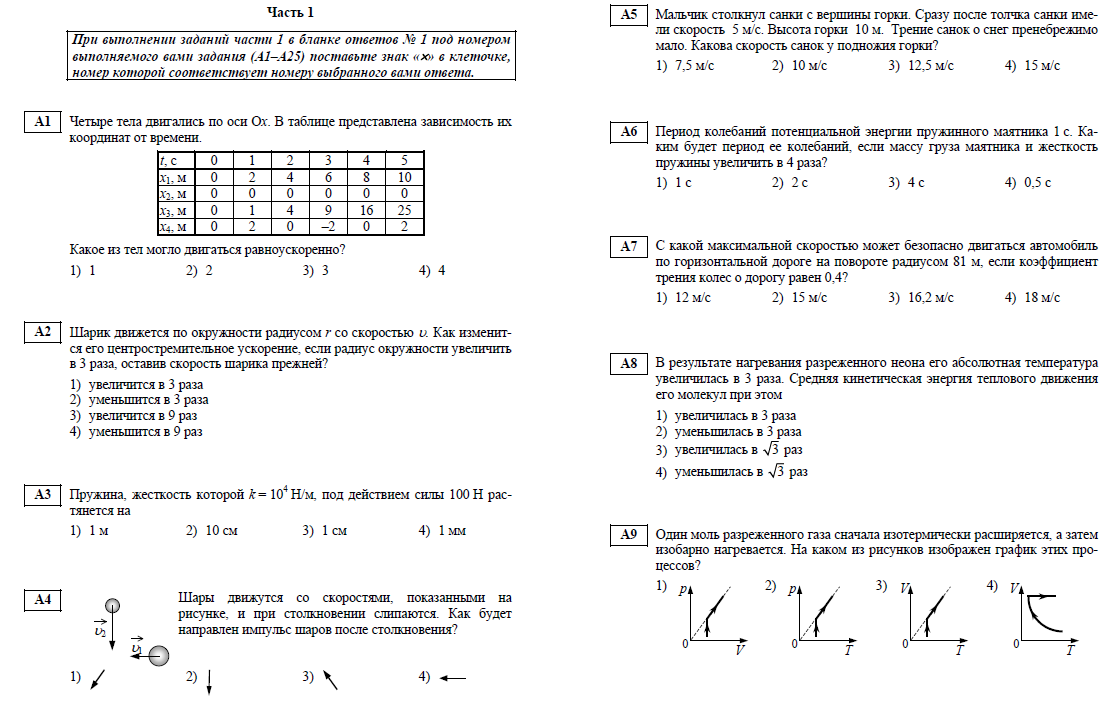 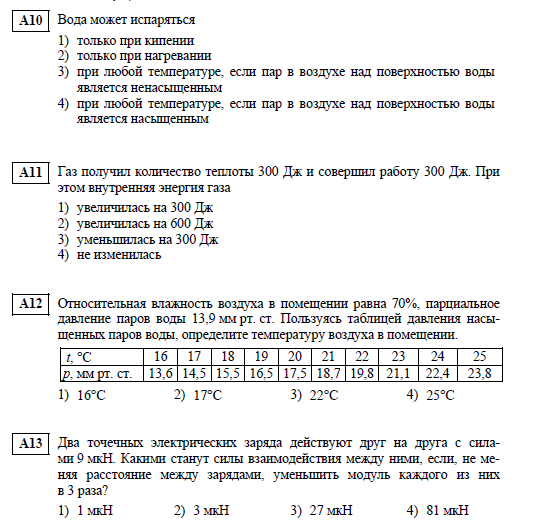 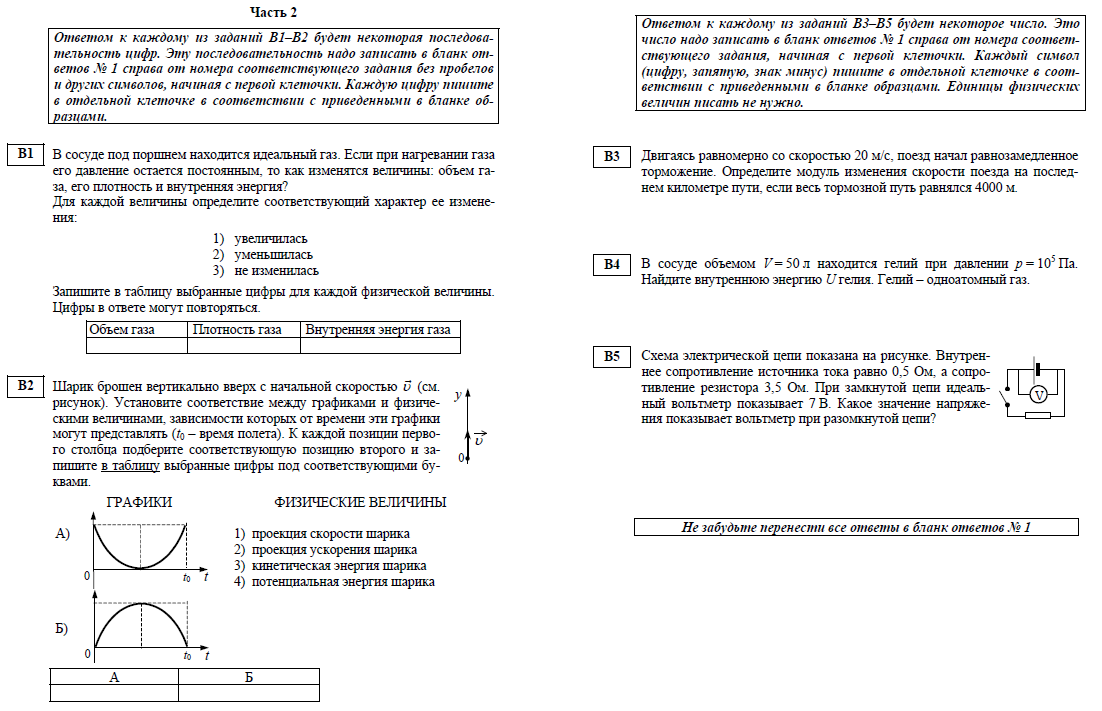 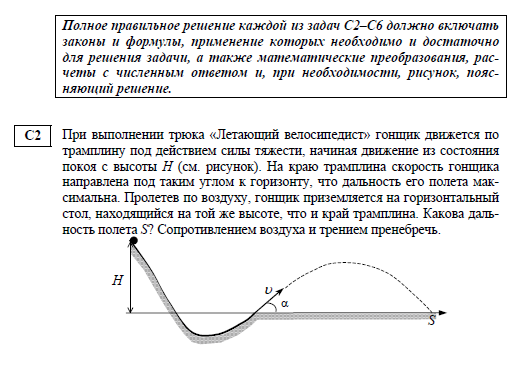 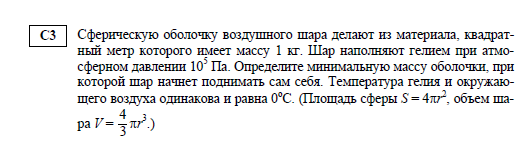 Тема урока:Итоговая контрольная работа. 26.05.2020